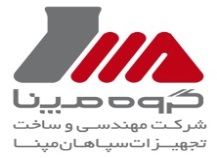 سيستم مديريت يكپارچهسيستم مديريت يكپارچهسيستم مديريت يكپارچهسيستم مديريت يكپارچهسيستم مديريت يكپارچهسيستم مديريت يكپارچهكد: HR-F-215بازبيني: 00صفحه :سطح محرمانگي: با اهمیتكد: HR-F-215بازبيني: 00صفحه :سطح محرمانگي: با اهمیتكد: HR-F-215بازبيني: 00صفحه :سطح محرمانگي: با اهمیتفرم تعریف پایان نامه تحصیلات تکمیلیفرم تعریف پایان نامه تحصیلات تکمیلیفرم تعریف پایان نامه تحصیلات تکمیلیفرم تعریف پایان نامه تحصیلات تکمیلیفرم تعریف پایان نامه تحصیلات تکمیلیفرم تعریف پایان نامه تحصیلات تکمیلیكد: HR-F-215بازبيني: 00صفحه :سطح محرمانگي: با اهمیتكد: HR-F-215بازبيني: 00صفحه :سطح محرمانگي: با اهمیتكد: HR-F-215بازبيني: 00صفحه :سطح محرمانگي: با اهمیتمشخصات کلی پایان نامهمشخصات کلی پایان نامهمشخصات کلی پایان نامهمشخصات کلی پایان نامهمشخصات کلی پایان نامهمشخصات کلی پایان نامهمشخصات کلی پایان نامهمشخصات کلی پایان نامهمشخصات کلی پایان نامهمشخصات کلی پایان نامهمشخصات کلی پایان نامهمشخصات کلی پایان نامهمشخصات کلی پایان نامهمشخصات کلی پایان نامه عنوان پایان نامه به فارسی: عنوان پایان نامه به فارسی: عنوان پایان نامه به فارسی: عنوان پایان نامه به فارسی: عنوان پایان نامه به فارسی: عنوان پایان نامه به فارسی: عنوان پایان نامه به فارسی: عنوان پایان نامه به فارسی: عنوان پایان نامه به فارسی: عنوان پایان نامه به فارسی: عنوان پایان نامه به فارسی: عنوان پایان نامه به فارسی: عنوان پایان نامه به فارسی: عنوان پایان نامه به فارسی: عنوان پایان نامه به انگلیسی: عنوان پایان نامه به انگلیسی: عنوان پایان نامه به انگلیسی: عنوان پایان نامه به انگلیسی: عنوان پایان نامه به انگلیسی: عنوان پایان نامه به انگلیسی: عنوان پایان نامه به انگلیسی: عنوان پایان نامه به انگلیسی: عنوان پایان نامه به انگلیسی: عنوان پایان نامه به انگلیسی: عنوان پایان نامه به انگلیسی: عنوان پایان نامه به انگلیسی: عنوان پایان نامه به انگلیسی: عنوان پایان نامه به انگلیسی: دانشگاه : دانشگاه : دانشگاه : دانشگاه : دانشگاه : دانشگاه : دانشگاه : دانشگاه : دانشگاه : دانشگاه :دانشکده:دانشکده:دانشکده:دانشکده: مقطع تحصیلی: مقطع تحصیلی: مقطع تحصیلی: مقطع تحصیلی: مقطع تحصیلی: مقطع تحصیلی: مقطع تحصیلی: مقطع تحصیلی: مقطع تحصیلی: مقطع تحصیلی:رشته تحصیلی:رشته تحصیلی:رشته تحصیلی:رشته تحصیلی: تعداد واحد پایان نامه: تعداد واحد پایان نامه: تعداد واحد پایان نامه: تعداد واحد پایان نامه: تعداد واحد پایان نامه: تعداد واحد پایان نامه: تعداد واحد پایان نامه: تعداد واحد پایان نامه: تعداد واحد پایان نامه: تعداد واحد پایان نامه:تاریخ شروع و مدت زمان اجرا:تاریخ شروع و مدت زمان اجرا:تاریخ شروع و مدت زمان اجرا:تاریخ شروع و مدت زمان اجرا:نوع تحقیق:      بنیادی       نظری        کاربردی       توسعه اینوع تحقیق:      بنیادی       نظری        کاربردی       توسعه اینوع تحقیق:      بنیادی       نظری        کاربردی       توسعه اینوع تحقیق:      بنیادی       نظری        کاربردی       توسعه اینوع تحقیق:      بنیادی       نظری        کاربردی       توسعه اینوع تحقیق:      بنیادی       نظری        کاربردی       توسعه اینوع تحقیق:      بنیادی       نظری        کاربردی       توسعه اینوع تحقیق:      بنیادی       نظری        کاربردی       توسعه اینوع تحقیق:      بنیادی       نظری        کاربردی       توسعه اینوع تحقیق:      بنیادی       نظری        کاربردی       توسعه اینوع تحقیق:      بنیادی       نظری        کاربردی       توسعه اینوع تحقیق:      بنیادی       نظری        کاربردی       توسعه اینوع تحقیق:      بنیادی       نظری        کاربردی       توسعه اینوع تحقیق:      بنیادی       نظری        کاربردی       توسعه ایانتخاب موضوع : از اولویتهای پیشنهادی شرکت مپنا صورت گرفته است.                       پیشنهاد استاد راهنما است . پیشنهاد دانشجو است.                                                       سایر (لطفا توضیح دهید)...............................................انتخاب موضوع : از اولویتهای پیشنهادی شرکت مپنا صورت گرفته است.                       پیشنهاد استاد راهنما است . پیشنهاد دانشجو است.                                                       سایر (لطفا توضیح دهید)...............................................انتخاب موضوع : از اولویتهای پیشنهادی شرکت مپنا صورت گرفته است.                       پیشنهاد استاد راهنما است . پیشنهاد دانشجو است.                                                       سایر (لطفا توضیح دهید)...............................................انتخاب موضوع : از اولویتهای پیشنهادی شرکت مپنا صورت گرفته است.                       پیشنهاد استاد راهنما است . پیشنهاد دانشجو است.                                                       سایر (لطفا توضیح دهید)...............................................انتخاب موضوع : از اولویتهای پیشنهادی شرکت مپنا صورت گرفته است.                       پیشنهاد استاد راهنما است . پیشنهاد دانشجو است.                                                       سایر (لطفا توضیح دهید)...............................................انتخاب موضوع : از اولویتهای پیشنهادی شرکت مپنا صورت گرفته است.                       پیشنهاد استاد راهنما است . پیشنهاد دانشجو است.                                                       سایر (لطفا توضیح دهید)...............................................انتخاب موضوع : از اولویتهای پیشنهادی شرکت مپنا صورت گرفته است.                       پیشنهاد استاد راهنما است . پیشنهاد دانشجو است.                                                       سایر (لطفا توضیح دهید)...............................................انتخاب موضوع : از اولویتهای پیشنهادی شرکت مپنا صورت گرفته است.                       پیشنهاد استاد راهنما است . پیشنهاد دانشجو است.                                                       سایر (لطفا توضیح دهید)...............................................انتخاب موضوع : از اولویتهای پیشنهادی شرکت مپنا صورت گرفته است.                       پیشنهاد استاد راهنما است . پیشنهاد دانشجو است.                                                       سایر (لطفا توضیح دهید)...............................................انتخاب موضوع : از اولویتهای پیشنهادی شرکت مپنا صورت گرفته است.                       پیشنهاد استاد راهنما است . پیشنهاد دانشجو است.                                                       سایر (لطفا توضیح دهید)...............................................انتخاب موضوع : از اولویتهای پیشنهادی شرکت مپنا صورت گرفته است.                       پیشنهاد استاد راهنما است . پیشنهاد دانشجو است.                                                       سایر (لطفا توضیح دهید)...............................................انتخاب موضوع : از اولویتهای پیشنهادی شرکت مپنا صورت گرفته است.                       پیشنهاد استاد راهنما است . پیشنهاد دانشجو است.                                                       سایر (لطفا توضیح دهید)...............................................انتخاب موضوع : از اولویتهای پیشنهادی شرکت مپنا صورت گرفته است.                       پیشنهاد استاد راهنما است . پیشنهاد دانشجو است.                                                       سایر (لطفا توضیح دهید)...............................................انتخاب موضوع : از اولویتهای پیشنهادی شرکت مپنا صورت گرفته است.                       پیشنهاد استاد راهنما است . پیشنهاد دانشجو است.                                                       سایر (لطفا توضیح دهید)...............................................مشخصات دانشجو:نام و نام خانوادگی:                                                                      تلفن :  فاکس :                                                                                    پست الکترونیک :  نشانی:                                                                                                                                        امضاء :مشخصات دانشجو:نام و نام خانوادگی:                                                                      تلفن :  فاکس :                                                                                    پست الکترونیک :  نشانی:                                                                                                                                        امضاء :مشخصات دانشجو:نام و نام خانوادگی:                                                                      تلفن :  فاکس :                                                                                    پست الکترونیک :  نشانی:                                                                                                                                        امضاء :مشخصات دانشجو:نام و نام خانوادگی:                                                                      تلفن :  فاکس :                                                                                    پست الکترونیک :  نشانی:                                                                                                                                        امضاء :مشخصات دانشجو:نام و نام خانوادگی:                                                                      تلفن :  فاکس :                                                                                    پست الکترونیک :  نشانی:                                                                                                                                        امضاء :مشخصات دانشجو:نام و نام خانوادگی:                                                                      تلفن :  فاکس :                                                                                    پست الکترونیک :  نشانی:                                                                                                                                        امضاء :مشخصات دانشجو:نام و نام خانوادگی:                                                                      تلفن :  فاکس :                                                                                    پست الکترونیک :  نشانی:                                                                                                                                        امضاء :مشخصات دانشجو:نام و نام خانوادگی:                                                                      تلفن :  فاکس :                                                                                    پست الکترونیک :  نشانی:                                                                                                                                        امضاء :مشخصات دانشجو:نام و نام خانوادگی:                                                                      تلفن :  فاکس :                                                                                    پست الکترونیک :  نشانی:                                                                                                                                        امضاء :مشخصات دانشجو:نام و نام خانوادگی:                                                                      تلفن :  فاکس :                                                                                    پست الکترونیک :  نشانی:                                                                                                                                        امضاء :مشخصات دانشجو:نام و نام خانوادگی:                                                                      تلفن :  فاکس :                                                                                    پست الکترونیک :  نشانی:                                                                                                                                        امضاء :مشخصات دانشجو:نام و نام خانوادگی:                                                                      تلفن :  فاکس :                                                                                    پست الکترونیک :  نشانی:                                                                                                                                        امضاء :مشخصات دانشجو:نام و نام خانوادگی:                                                                      تلفن :  فاکس :                                                                                    پست الکترونیک :  نشانی:                                                                                                                                        امضاء :مشخصات دانشجو:نام و نام خانوادگی:                                                                      تلفن :  فاکس :                                                                                    پست الکترونیک :  نشانی:                                                                                                                                        امضاء :سوابق تحصیلی و علمی:سوابق تحصیلی و علمی:سوابق تحصیلی و علمی:سوابق تحصیلی و علمی:سوابق تحصیلی و علمی:سوابق تحصیلی و علمی:سوابق تحصیلی و علمی:سوابق تحصیلی و علمی:سوابق تحصیلی و علمی:سوابق تحصیلی و علمی:سوابق تحصیلی و علمی:سوابق تحصیلی و علمی:سوابق تحصیلی و علمی:سوابق تحصیلی و علمی:رشته تحصیلیرشته تحصیلیرشته تحصیلیمقطعمقطعمقطعسال دریافت مدارکسال دریافت مدارکسال دریافت مدارکسال دریافت مدارکسال دریافت مدارکسال دریافت مدارکسال دریافت مدارکنام دانشگاه / مرکز آموزشیسوابق شغلیسوابق شغلیسوابق شغلیسوابق شغلیسوابق شغلیسوابق شغلیسوابق شغلیسوابق شغلیسوابق شغلیسوابق شغلیسوابق شغلیسوابق شغلیسوابق شغلیسوابق شغلیسمتسمتنام موسسهنام موسسهنام موسسهنام موسسهنام شهر/ کشورنام شهر/ کشورنام شهر/ کشورنام شهر/ کشورنام شهر/ کشورنام شهر/ کشورنام شهر/ کشورمدت اشتغالمشخصات استاد راهنما:مشخصات استاد راهنما:مشخصات استاد راهنما:مشخصات استاد راهنما:مشخصات استاد راهنما:مشخصات استاد راهنما:مشخصات استاد راهنما:مشخصات استاد راهنما:مشخصات استاد راهنما:مشخصات استاد راهنما:مشخصات استاد راهنما:مشخصات استاد راهنما:مشخصات استاد راهنما:مشخصات استاد راهنما:نام و نام خانوادگی:نام و نام خانوادگی:نام و نام خانوادگی:نام و نام خانوادگی:نام و نام خانوادگی:نام و نام خانوادگی:نام و نام خانوادگی:نام و نام خانوادگی:آخرین مدرک تحصیلی:آخرین مدرک تحصیلی:آخرین مدرک تحصیلی:آخرین مدرک تحصیلی:آخرین مدرک تحصیلی:آخرین مدرک تحصیلی:رشته تحصیلی:رشته تحصیلی:رشته تحصیلی:رشته تحصیلی:رشته تحصیلی:رشته تحصیلی:رشته تحصیلی:رشته تحصیلی:رتبه دانشگاهی:رتبه دانشگاهی:رتبه دانشگاهی:رتبه دانشگاهی:رتبه دانشگاهی:رتبه دانشگاهی:تعداد پایان نامه های راهنمایی شده:                          کارشناسی ارشد :                                             دکتری:تعداد پایان نامه های راهنمایی شده:                          کارشناسی ارشد :                                             دکتری:تعداد پایان نامه های راهنمایی شده:                          کارشناسی ارشد :                                             دکتری:تعداد پایان نامه های راهنمایی شده:                          کارشناسی ارشد :                                             دکتری:تعداد پایان نامه های راهنمایی شده:                          کارشناسی ارشد :                                             دکتری:تعداد پایان نامه های راهنمایی شده:                          کارشناسی ارشد :                                             دکتری:تعداد پایان نامه های راهنمایی شده:                          کارشناسی ارشد :                                             دکتری:تعداد پایان نامه های راهنمایی شده:                          کارشناسی ارشد :                                             دکتری:تعداد پایان نامه های راهنمایی شده:                          کارشناسی ارشد :                                             دکتری:تعداد پایان نامه های راهنمایی شده:                          کارشناسی ارشد :                                             دکتری:تعداد پایان نامه های راهنمایی شده:                          کارشناسی ارشد :                                             دکتری:تعداد پایان نامه های راهنمایی شده:                          کارشناسی ارشد :                                             دکتری:تعداد پایان نامه های راهنمایی شده:                          کارشناسی ارشد :                                             دکتری:تعداد پایان نامه های راهنمایی شده:                          کارشناسی ارشد :                                             دکتری:تلفن :فاکس:فاکس:فاکس:فاکس:فاکس:پست الکترونیک:پست الکترونیک:پست الکترونیک:پست الکترونیک:پست الکترونیک:پست الکترونیک:پست الکترونیک:پست الکترونیک:نشانی:                                                                                                                                                  امضاء :نشانی:                                                                                                                                                  امضاء :نشانی:                                                                                                                                                  امضاء :نشانی:                                                                                                                                                  امضاء :نشانی:                                                                                                                                                  امضاء :نشانی:                                                                                                                                                  امضاء :نشانی:                                                                                                                                                  امضاء :نشانی:                                                                                                                                                  امضاء :نشانی:                                                                                                                                                  امضاء :نشانی:                                                                                                                                                  امضاء :نشانی:                                                                                                                                                  امضاء :نشانی:                                                                                                                                                  امضاء :نشانی:                                                                                                                                                  امضاء :نشانی:                                                                                                                                                  امضاء :مهر و امضای کارفرمامهر و امضای کارفرمامهر و امضای کارفرمامهر و امضای کارفرمامهر و امضای کارفرمامهر و امضای کارفرمامهر و امضای کارفرمامهر و امضای مجری مهر و امضای مجری مهر و امضای مجری مهر و امضای مجری مهر و امضای مجری مهر و امضای مجری مهر و امضای مجری 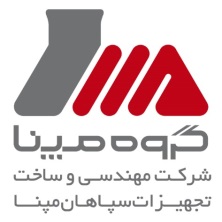 سيستم مديريت يكپارچهسيستم مديريت يكپارچهسيستم مديريت يكپارچهسيستم مديريت يكپارچهسيستم مديريت يكپارچهسيستم مديريت يكپارچهسيستم مديريت يكپارچهسيستم مديريت يكپارچهكد: HR-F-215بازبيني: 00صفحه :سطح محرمانگي: با اهمیتكد: HR-F-215بازبيني: 00صفحه :سطح محرمانگي: با اهمیتفرم تعریف پایان نامه تحصیلات تکمیلیفرم تعریف پایان نامه تحصیلات تکمیلیفرم تعریف پایان نامه تحصیلات تکمیلیفرم تعریف پایان نامه تحصیلات تکمیلیفرم تعریف پایان نامه تحصیلات تکمیلیفرم تعریف پایان نامه تحصیلات تکمیلیفرم تعریف پایان نامه تحصیلات تکمیلیفرم تعریف پایان نامه تحصیلات تکمیلیكد: HR-F-215بازبيني: 00صفحه :سطح محرمانگي: با اهمیتكد: HR-F-215بازبيني: 00صفحه :سطح محرمانگي: با اهمیتمشخصات تفصیلی پایان نامه:مشخصات تفصیلی پایان نامه:مشخصات تفصیلی پایان نامه:مشخصات تفصیلی پایان نامه:مشخصات تفصیلی پایان نامه:مشخصات تفصیلی پایان نامه:مشخصات تفصیلی پایان نامه:مشخصات تفصیلی پایان نامه:مشخصات تفصیلی پایان نامه:مشخصات تفصیلی پایان نامه:مشخصات تفصیلی پایان نامه:مشخصات تفصیلی پایان نامه:مشخصات تفصیلی پایان نامه:مشخصات تفصیلی پایان نامه:4-1- تعریف مساله و بیان موضوع اصلی تحقیق :4-1- تعریف مساله و بیان موضوع اصلی تحقیق :4-1- تعریف مساله و بیان موضوع اصلی تحقیق :4-1- تعریف مساله و بیان موضوع اصلی تحقیق :4-1- تعریف مساله و بیان موضوع اصلی تحقیق :4-1- تعریف مساله و بیان موضوع اصلی تحقیق :4-1- تعریف مساله و بیان موضوع اصلی تحقیق :4-1- تعریف مساله و بیان موضوع اصلی تحقیق :4-1- تعریف مساله و بیان موضوع اصلی تحقیق :4-1- تعریف مساله و بیان موضوع اصلی تحقیق :4-1- تعریف مساله و بیان موضوع اصلی تحقیق :4-1- تعریف مساله و بیان موضوع اصلی تحقیق :4-1- تعریف مساله و بیان موضوع اصلی تحقیق :4-1- تعریف مساله و بیان موضوع اصلی تحقیق :4-2-سابقه شکاف تحقیقات موجود و ضرورت انجام تحقیق:4-2-سابقه شکاف تحقیقات موجود و ضرورت انجام تحقیق:4-2-سابقه شکاف تحقیقات موجود و ضرورت انجام تحقیق:4-2-سابقه شکاف تحقیقات موجود و ضرورت انجام تحقیق:4-2-سابقه شکاف تحقیقات موجود و ضرورت انجام تحقیق:4-2-سابقه شکاف تحقیقات موجود و ضرورت انجام تحقیق:4-2-سابقه شکاف تحقیقات موجود و ضرورت انجام تحقیق:4-2-سابقه شکاف تحقیقات موجود و ضرورت انجام تحقیق:4-2-سابقه شکاف تحقیقات موجود و ضرورت انجام تحقیق:4-2-سابقه شکاف تحقیقات موجود و ضرورت انجام تحقیق:4-2-سابقه شکاف تحقیقات موجود و ضرورت انجام تحقیق:4-2-سابقه شکاف تحقیقات موجود و ضرورت انجام تحقیق:4-2-سابقه شکاف تحقیقات موجود و ضرورت انجام تحقیق:4-2-سابقه شکاف تحقیقات موجود و ضرورت انجام تحقیق:4-3-فرضیه ها یا سوالهای تحقیق(هر فرضیه به صورت جمله خبری نوشته شود)4-3-فرضیه ها یا سوالهای تحقیق(هر فرضیه به صورت جمله خبری نوشته شود)4-3-فرضیه ها یا سوالهای تحقیق(هر فرضیه به صورت جمله خبری نوشته شود)4-3-فرضیه ها یا سوالهای تحقیق(هر فرضیه به صورت جمله خبری نوشته شود)4-3-فرضیه ها یا سوالهای تحقیق(هر فرضیه به صورت جمله خبری نوشته شود)4-3-فرضیه ها یا سوالهای تحقیق(هر فرضیه به صورت جمله خبری نوشته شود)4-3-فرضیه ها یا سوالهای تحقیق(هر فرضیه به صورت جمله خبری نوشته شود)4-3-فرضیه ها یا سوالهای تحقیق(هر فرضیه به صورت جمله خبری نوشته شود)4-3-فرضیه ها یا سوالهای تحقیق(هر فرضیه به صورت جمله خبری نوشته شود)4-3-فرضیه ها یا سوالهای تحقیق(هر فرضیه به صورت جمله خبری نوشته شود)4-3-فرضیه ها یا سوالهای تحقیق(هر فرضیه به صورت جمله خبری نوشته شود)4-3-فرضیه ها یا سوالهای تحقیق(هر فرضیه به صورت جمله خبری نوشته شود)4-3-فرضیه ها یا سوالهای تحقیق(هر فرضیه به صورت جمله خبری نوشته شود)4-3-فرضیه ها یا سوالهای تحقیق(هر فرضیه به صورت جمله خبری نوشته شود)4-4-هدفها(شامل اهداف علمی، کاربردی و ضرورتهای خاص انجام تحقیق )4-4-هدفها(شامل اهداف علمی، کاربردی و ضرورتهای خاص انجام تحقیق )4-4-هدفها(شامل اهداف علمی، کاربردی و ضرورتهای خاص انجام تحقیق )4-4-هدفها(شامل اهداف علمی، کاربردی و ضرورتهای خاص انجام تحقیق )4-4-هدفها(شامل اهداف علمی، کاربردی و ضرورتهای خاص انجام تحقیق )4-4-هدفها(شامل اهداف علمی، کاربردی و ضرورتهای خاص انجام تحقیق )4-4-هدفها(شامل اهداف علمی، کاربردی و ضرورتهای خاص انجام تحقیق )4-4-هدفها(شامل اهداف علمی، کاربردی و ضرورتهای خاص انجام تحقیق )4-4-هدفها(شامل اهداف علمی، کاربردی و ضرورتهای خاص انجام تحقیق )4-4-هدفها(شامل اهداف علمی، کاربردی و ضرورتهای خاص انجام تحقیق )4-4-هدفها(شامل اهداف علمی، کاربردی و ضرورتهای خاص انجام تحقیق )4-4-هدفها(شامل اهداف علمی، کاربردی و ضرورتهای خاص انجام تحقیق )4-4-هدفها(شامل اهداف علمی، کاربردی و ضرورتهای خاص انجام تحقیق )4-4-هدفها(شامل اهداف علمی، کاربردی و ضرورتهای خاص انجام تحقیق ) 4-5-چه کاربردهایی از انجام این تحقیق متصور است ؟ 4-5-چه کاربردهایی از انجام این تحقیق متصور است ؟ 4-5-چه کاربردهایی از انجام این تحقیق متصور است ؟ 4-5-چه کاربردهایی از انجام این تحقیق متصور است ؟ 4-5-چه کاربردهایی از انجام این تحقیق متصور است ؟ 4-5-چه کاربردهایی از انجام این تحقیق متصور است ؟ 4-5-چه کاربردهایی از انجام این تحقیق متصور است ؟ 4-5-چه کاربردهایی از انجام این تحقیق متصور است ؟ 4-5-چه کاربردهایی از انجام این تحقیق متصور است ؟ 4-5-چه کاربردهایی از انجام این تحقیق متصور است ؟ 4-5-چه کاربردهایی از انجام این تحقیق متصور است ؟ 4-5-چه کاربردهایی از انجام این تحقیق متصور است ؟ 4-5-چه کاربردهایی از انجام این تحقیق متصور است ؟ 4-5-چه کاربردهایی از انجام این تحقیق متصور است ؟مهر و امضای کارفرمامهر و امضای کارفرمامهر و امضای کارفرمامهر و امضای کارفرمامهر و امضای کارفرمامهر و امضای کارفرمامهر و امضای کارفرمامهر و امضای کارفرمامهر و امضای کارفرمامهر و امضای مجری مهر و امضای مجری مهر و امضای مجری مهر و امضای مجری مهر و امضای مجری سيستم مديريت يكپارچهسيستم مديريت يكپارچهسيستم مديريت يكپارچهسيستم مديريت يكپارچهسيستم مديريت يكپارچهسيستم مديريت يكپارچهسيستم مديريت يكپارچهسيستم مديريت يكپارچهكد: HR-F-215بازبيني: 00صفحه :سطح محرمانگي: با اهمیتكد: HR-F-215بازبيني: 00صفحه :سطح محرمانگي: با اهمیتفرم تعریف پایان نامه تحصیلات تکمیلیفرم تعریف پایان نامه تحصیلات تکمیلیفرم تعریف پایان نامه تحصیلات تکمیلیفرم تعریف پایان نامه تحصیلات تکمیلیفرم تعریف پایان نامه تحصیلات تکمیلیفرم تعریف پایان نامه تحصیلات تکمیلیفرم تعریف پایان نامه تحصیلات تکمیلیفرم تعریف پایان نامه تحصیلات تکمیلیكد: HR-F-215بازبيني: 00صفحه :سطح محرمانگي: با اهمیتكد: HR-F-215بازبيني: 00صفحه :سطح محرمانگي: با اهمیت4-6-استفاده کنندگان از نتیجه پایان نامه ( اعم از موسسات آموزشی ، پژوهشی، دستگاه های اجرایی و غیره )4-6-استفاده کنندگان از نتیجه پایان نامه ( اعم از موسسات آموزشی ، پژوهشی، دستگاه های اجرایی و غیره )4-6-استفاده کنندگان از نتیجه پایان نامه ( اعم از موسسات آموزشی ، پژوهشی، دستگاه های اجرایی و غیره )4-6-استفاده کنندگان از نتیجه پایان نامه ( اعم از موسسات آموزشی ، پژوهشی، دستگاه های اجرایی و غیره )4-6-استفاده کنندگان از نتیجه پایان نامه ( اعم از موسسات آموزشی ، پژوهشی، دستگاه های اجرایی و غیره )4-6-استفاده کنندگان از نتیجه پایان نامه ( اعم از موسسات آموزشی ، پژوهشی، دستگاه های اجرایی و غیره )4-6-استفاده کنندگان از نتیجه پایان نامه ( اعم از موسسات آموزشی ، پژوهشی، دستگاه های اجرایی و غیره )4-6-استفاده کنندگان از نتیجه پایان نامه ( اعم از موسسات آموزشی ، پژوهشی، دستگاه های اجرایی و غیره )4-6-استفاده کنندگان از نتیجه پایان نامه ( اعم از موسسات آموزشی ، پژوهشی، دستگاه های اجرایی و غیره )4-6-استفاده کنندگان از نتیجه پایان نامه ( اعم از موسسات آموزشی ، پژوهشی، دستگاه های اجرایی و غیره )4-6-استفاده کنندگان از نتیجه پایان نامه ( اعم از موسسات آموزشی ، پژوهشی، دستگاه های اجرایی و غیره )4-6-استفاده کنندگان از نتیجه پایان نامه ( اعم از موسسات آموزشی ، پژوهشی، دستگاه های اجرایی و غیره )4-6-استفاده کنندگان از نتیجه پایان نامه ( اعم از موسسات آموزشی ، پژوهشی، دستگاه های اجرایی و غیره )4-6-استفاده کنندگان از نتیجه پایان نامه ( اعم از موسسات آموزشی ، پژوهشی، دستگاه های اجرایی و غیره )4-7- جنبه جدید بودن و نوآوری طرح در چیست ؟(این قسمت توسط استاد راهنما تکمیل گردد)4-7- جنبه جدید بودن و نوآوری طرح در چیست ؟(این قسمت توسط استاد راهنما تکمیل گردد)4-7- جنبه جدید بودن و نوآوری طرح در چیست ؟(این قسمت توسط استاد راهنما تکمیل گردد)4-7- جنبه جدید بودن و نوآوری طرح در چیست ؟(این قسمت توسط استاد راهنما تکمیل گردد)4-7- جنبه جدید بودن و نوآوری طرح در چیست ؟(این قسمت توسط استاد راهنما تکمیل گردد)4-7- جنبه جدید بودن و نوآوری طرح در چیست ؟(این قسمت توسط استاد راهنما تکمیل گردد)4-7- جنبه جدید بودن و نوآوری طرح در چیست ؟(این قسمت توسط استاد راهنما تکمیل گردد)4-7- جنبه جدید بودن و نوآوری طرح در چیست ؟(این قسمت توسط استاد راهنما تکمیل گردد)4-7- جنبه جدید بودن و نوآوری طرح در چیست ؟(این قسمت توسط استاد راهنما تکمیل گردد)4-7- جنبه جدید بودن و نوآوری طرح در چیست ؟(این قسمت توسط استاد راهنما تکمیل گردد)4-7- جنبه جدید بودن و نوآوری طرح در چیست ؟(این قسمت توسط استاد راهنما تکمیل گردد)4-7- جنبه جدید بودن و نوآوری طرح در چیست ؟(این قسمت توسط استاد راهنما تکمیل گردد)4-7- جنبه جدید بودن و نوآوری طرح در چیست ؟(این قسمت توسط استاد راهنما تکمیل گردد)4-7- جنبه جدید بودن و نوآوری طرح در چیست ؟(این قسمت توسط استاد راهنما تکمیل گردد)4-8-روش انجام تحقیق:4-8-روش انجام تحقیق:4-8-روش انجام تحقیق:4-8-روش انجام تحقیق:4-8-روش انجام تحقیق:4-8-روش انجام تحقیق:4-8-روش انجام تحقیق:4-8-روش انجام تحقیق:4-8-روش انجام تحقیق:4-8-روش انجام تحقیق:4-8-روش انجام تحقیق:4-8-روش انجام تحقیق:4-8-روش انجام تحقیق:4-8-روش انجام تحقیق:4-9-روش و ابزار گردآوری اطلاعات :4-9-روش و ابزار گردآوری اطلاعات :4-9-روش و ابزار گردآوری اطلاعات :4-9-روش و ابزار گردآوری اطلاعات :4-9-روش و ابزار گردآوری اطلاعات :4-9-روش و ابزار گردآوری اطلاعات :4-9-روش و ابزار گردآوری اطلاعات :4-9-روش و ابزار گردآوری اطلاعات :4-9-روش و ابزار گردآوری اطلاعات :4-9-روش و ابزار گردآوری اطلاعات :4-9-روش و ابزار گردآوری اطلاعات :4-9-روش و ابزار گردآوری اطلاعات :4-9-روش و ابزار گردآوری اطلاعات :4-9-روش و ابزار گردآوری اطلاعات :4-10-جامعه آماری و تعداد نمونه و روش نمونه گیری(در صورت لزوم)4-10-جامعه آماری و تعداد نمونه و روش نمونه گیری(در صورت لزوم)4-10-جامعه آماری و تعداد نمونه و روش نمونه گیری(در صورت لزوم)4-10-جامعه آماری و تعداد نمونه و روش نمونه گیری(در صورت لزوم)4-10-جامعه آماری و تعداد نمونه و روش نمونه گیری(در صورت لزوم)4-10-جامعه آماری و تعداد نمونه و روش نمونه گیری(در صورت لزوم)4-10-جامعه آماری و تعداد نمونه و روش نمونه گیری(در صورت لزوم)4-10-جامعه آماری و تعداد نمونه و روش نمونه گیری(در صورت لزوم)4-10-جامعه آماری و تعداد نمونه و روش نمونه گیری(در صورت لزوم)4-10-جامعه آماری و تعداد نمونه و روش نمونه گیری(در صورت لزوم)4-10-جامعه آماری و تعداد نمونه و روش نمونه گیری(در صورت لزوم)4-10-جامعه آماری و تعداد نمونه و روش نمونه گیری(در صورت لزوم)4-10-جامعه آماری و تعداد نمونه و روش نمونه گیری(در صورت لزوم)4-10-جامعه آماری و تعداد نمونه و روش نمونه گیری(در صورت لزوم)مهر و امضای کارفرمامهر و امضای کارفرمامهر و امضای کارفرمامهر و امضای کارفرمامهر و امضای کارفرمامهر و امضای کارفرمامهر و امضای کارفرمامهر و امضای کارفرمامهر و امضای کارفرمامهر و امضای مجری مهر و امضای مجری مهر و امضای مجری مهر و امضای مجری مهر و امضای مجری 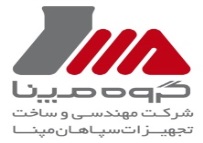 سيستم مديريت يكپارچهسيستم مديريت يكپارچهكد: HR-F-215بازبيني: 00صفحه :سطح محرمانگي: با اهمیتفرم تعریف پایان نامه تحصیلات تکمیلیفرم تعریف پایان نامه تحصیلات تکمیلیكد: HR-F-215بازبيني: 00صفحه :سطح محرمانگي: با اهمیت4-11-روش تجزیه و تحلیل اطلاعات یا روشهای حل مدل :4-11-روش تجزیه و تحلیل اطلاعات یا روشهای حل مدل :4-11-روش تجزیه و تحلیل اطلاعات یا روشهای حل مدل :4-11-روش تجزیه و تحلیل اطلاعات یا روشهای حل مدل :4-11-روش تجزیه و تحلیل اطلاعات یا روشهای حل مدل :4-12- مراحل انجام تحقیق و جدول زمان بندی آن به همراه نمودار گانت(از زمان تصویب تا دفاع نهایی)4-12- مراحل انجام تحقیق و جدول زمان بندی آن به همراه نمودار گانت(از زمان تصویب تا دفاع نهایی)4-12- مراحل انجام تحقیق و جدول زمان بندی آن به همراه نمودار گانت(از زمان تصویب تا دفاع نهایی)4-12- مراحل انجام تحقیق و جدول زمان بندی آن به همراه نمودار گانت(از زمان تصویب تا دفاع نهایی)4-12- مراحل انجام تحقیق و جدول زمان بندی آن به همراه نمودار گانت(از زمان تصویب تا دفاع نهایی)4-13-فهرست و منابع و مآخذ(فارسی، عربی، لاتین و یا اینترنت به شرح زیر)4-13-فهرست و منابع و مآخذ(فارسی، عربی، لاتین و یا اینترنت به شرح زیر)4-13-فهرست و منابع و مآخذ(فارسی، عربی، لاتین و یا اینترنت به شرح زیر)4-13-فهرست و منابع و مآخذ(فارسی، عربی، لاتین و یا اینترنت به شرح زیر)4-13-فهرست و منابع و مآخذ(فارسی، عربی، لاتین و یا اینترنت به شرح زیر)کتاب: نام خانوادگی، نام ، عنوان کتاب، مترجم، محل انتشار، سال انتشار، چاپکتاب: نام خانوادگی، نام ، عنوان کتاب، مترجم، محل انتشار، سال انتشار، چاپکتاب: نام خانوادگی، نام ، عنوان کتاب، مترجم، محل انتشار، سال انتشار، چاپکتاب: نام خانوادگی، نام ، عنوان کتاب، مترجم، محل انتشار، سال انتشار، چاپکتاب: نام خانوادگی، نام ، عنوان کتاب، مترجم، محل انتشار، سال انتشار، چاپمقاله: نام خانوادگی ،نام، عنوان مقاله، عنوان نشریه، سال، دوره، شماره، صفحهمقاله: نام خانوادگی ،نام، عنوان مقاله، عنوان نشریه، سال، دوره، شماره، صفحهمقاله: نام خانوادگی ،نام، عنوان مقاله، عنوان نشریه، سال، دوره، شماره، صفحهمقاله: نام خانوادگی ،نام، عنوان مقاله، عنوان نشریه، سال، دوره، شماره، صفحهمقاله: نام خانوادگی ،نام، عنوان مقاله، عنوان نشریه، سال، دوره، شماره، صفحه4-14-اطلاعات و امکانات و تجهیزات سخت افزاری و نرم افزاری که در پایان نامه مورد استفاده قرار می گیرد:4-14-اطلاعات و امکانات و تجهیزات سخت افزاری و نرم افزاری که در پایان نامه مورد استفاده قرار می گیرد:4-14-اطلاعات و امکانات و تجهیزات سخت افزاری و نرم افزاری که در پایان نامه مورد استفاده قرار می گیرد:4-14-اطلاعات و امکانات و تجهیزات سخت افزاری و نرم افزاری که در پایان نامه مورد استفاده قرار می گیرد:4-14-اطلاعات و امکانات و تجهیزات سخت افزاری و نرم افزاری که در پایان نامه مورد استفاده قرار می گیرد:ردیفعنوانعنوانعنوانعنوان1234مهر و امضای کارفرمامهر و امضای کارفرمامهر و امضای کارفرمامهر و امضای مجری مهر و امضای مجری سيستم مديريت يكپارچهسيستم مديريت يكپارچهسيستم مديريت يكپارچهكد: HR-F-215بازبيني: 00صفحه :سطح محرمانگي: با اهمیتفرم تعریف پایان نامه تحصیلات تکمیلیفرم تعریف پایان نامه تحصیلات تکمیلیفرم تعریف پایان نامه تحصیلات تکمیلیكد: HR-F-215بازبيني: 00صفحه :سطح محرمانگي: با اهمیتاینجانب با اطلاع کامل از رویه ها و ضوابط طرح، این پرسشنامه را تکمیل نموده و کلیه مندرجات ان را تائید می نمایم.اینجانب با اطلاع کامل از رویه ها و ضوابط طرح، این پرسشنامه را تکمیل نموده و کلیه مندرجات ان را تائید می نمایم.اینجانب با اطلاع کامل از رویه ها و ضوابط طرح، این پرسشنامه را تکمیل نموده و کلیه مندرجات ان را تائید می نمایم.اینجانب با اطلاع کامل از رویه ها و ضوابط طرح، این پرسشنامه را تکمیل نموده و کلیه مندرجات ان را تائید می نمایم.اینجانب با اطلاع کامل از رویه ها و ضوابط طرح، این پرسشنامه را تکمیل نموده و کلیه مندرجات ان را تائید می نمایم.نام و نام خانوادگی دانشجو:امضا و تاریخ:نام و نام خانوادگی دانشجو:امضا و تاریخ:نام و نام خانوادگی دانشجو:امضا و تاریخ:نام و نام خانوادگی استاد راهنما:امضا و تاریخ:نام و نام خانوادگی استاد راهنما:امضا و تاریخ:نظر کمیته بررسی پایان نامهنظر کمیته بررسی پایان نامهنظر کمیته بررسی پایان نامهنظر کمیته بررسی پایان نامهنظر کمیته بررسی پایان نامهبا توجه به میزان تاثیر گذاری بر اهداف استراتژی شرکت: رشد و یادگیری (افزایش توانمندی های سیستمی و منابع انسانی)      تمرکز بر کارکنان      محیط پیرامونی/جامعه افزایش مستقیم درآمد/حضور در بازارهای جدید   افزایش مستقیم درآمد/حضور در بازارهای جدید بهبود محصولات فعلی (رویکرد تکنولوژی و مهندسی)       تمرکز  بر مشتری      تقویت زنجیره تأمین تقویت رویکرد برنامه ریزی یکپارچه    گسترش و نوسازی ماشین آلات تجهیزات و زیر ساختشرح :طرح پایان نامه با مشخصات فوق الذکر در جلسه شماره........مورخ ........ مطرح و نتیجه ذیل اتخاذ گردید.با توجه به میزان تاثیر گذاری بر اهداف استراتژی شرکت: رشد و یادگیری (افزایش توانمندی های سیستمی و منابع انسانی)      تمرکز بر کارکنان      محیط پیرامونی/جامعه افزایش مستقیم درآمد/حضور در بازارهای جدید   افزایش مستقیم درآمد/حضور در بازارهای جدید بهبود محصولات فعلی (رویکرد تکنولوژی و مهندسی)       تمرکز  بر مشتری      تقویت زنجیره تأمین تقویت رویکرد برنامه ریزی یکپارچه    گسترش و نوسازی ماشین آلات تجهیزات و زیر ساختشرح :طرح پایان نامه با مشخصات فوق الذکر در جلسه شماره........مورخ ........ مطرح و نتیجه ذیل اتخاذ گردید.با توجه به میزان تاثیر گذاری بر اهداف استراتژی شرکت: رشد و یادگیری (افزایش توانمندی های سیستمی و منابع انسانی)      تمرکز بر کارکنان      محیط پیرامونی/جامعه افزایش مستقیم درآمد/حضور در بازارهای جدید   افزایش مستقیم درآمد/حضور در بازارهای جدید بهبود محصولات فعلی (رویکرد تکنولوژی و مهندسی)       تمرکز  بر مشتری      تقویت زنجیره تأمین تقویت رویکرد برنامه ریزی یکپارچه    گسترش و نوسازی ماشین آلات تجهیزات و زیر ساختشرح :طرح پایان نامه با مشخصات فوق الذکر در جلسه شماره........مورخ ........ مطرح و نتیجه ذیل اتخاذ گردید.با توجه به میزان تاثیر گذاری بر اهداف استراتژی شرکت: رشد و یادگیری (افزایش توانمندی های سیستمی و منابع انسانی)      تمرکز بر کارکنان      محیط پیرامونی/جامعه افزایش مستقیم درآمد/حضور در بازارهای جدید   افزایش مستقیم درآمد/حضور در بازارهای جدید بهبود محصولات فعلی (رویکرد تکنولوژی و مهندسی)       تمرکز  بر مشتری      تقویت زنجیره تأمین تقویت رویکرد برنامه ریزی یکپارچه    گسترش و نوسازی ماشین آلات تجهیزات و زیر ساختشرح :طرح پایان نامه با مشخصات فوق الذکر در جلسه شماره........مورخ ........ مطرح و نتیجه ذیل اتخاذ گردید.با توجه به میزان تاثیر گذاری بر اهداف استراتژی شرکت: رشد و یادگیری (افزایش توانمندی های سیستمی و منابع انسانی)      تمرکز بر کارکنان      محیط پیرامونی/جامعه افزایش مستقیم درآمد/حضور در بازارهای جدید   افزایش مستقیم درآمد/حضور در بازارهای جدید بهبود محصولات فعلی (رویکرد تکنولوژی و مهندسی)       تمرکز  بر مشتری      تقویت زنجیره تأمین تقویت رویکرد برنامه ریزی یکپارچه    گسترش و نوسازی ماشین آلات تجهیزات و زیر ساختشرح :طرح پایان نامه با مشخصات فوق الذکر در جلسه شماره........مورخ ........ مطرح و نتیجه ذیل اتخاذ گردید.حاضرین در شورای راهبردی:نام و نام خانوادگی، امضا و تاریخ:رئیس حاضرین در شورای راهبردی:نام و نام خانوادگی، امضا و تاریخ:رئیس حاضرین در شورای راهبردی:نام و نام خانوادگی، امضا و تاریخ:رئیس حاضرین در شورای راهبردی:نام و نام خانوادگی، امضا و تاریخ:رئیس حاضرین در شورای راهبردی:نام و نام خانوادگی، امضا و تاریخ:رئیس مهر و امضای کارفرمامهر و امضای کارفرمامهر و امضای مجریمهر و امضای مجریمهر و امضای مجری